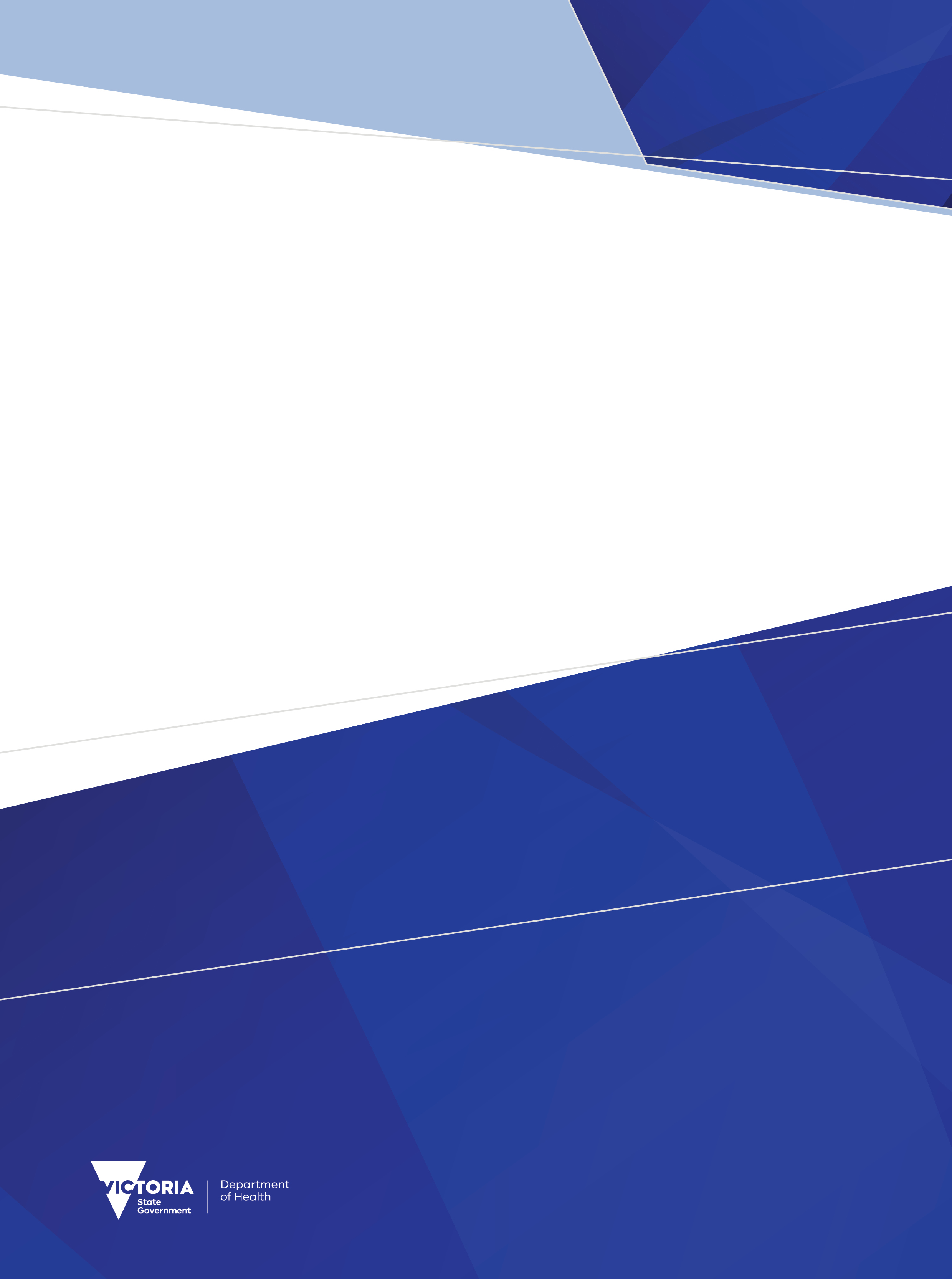 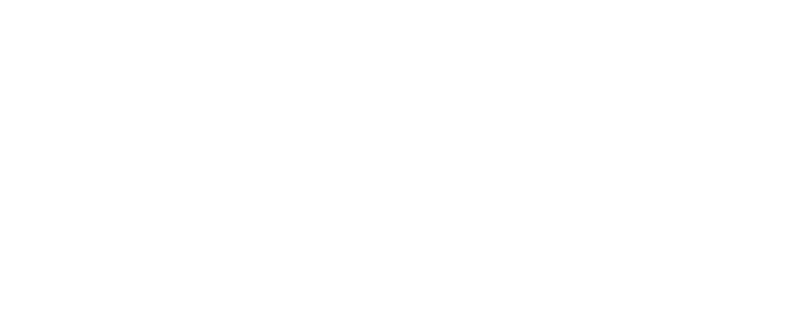 ContentsExecutive Summary	4Introduction	4Orientation to this document	5Outcome of proposals	5Amend Sex to Sex at birth	6Section 3a Data Definitions – data elements	6Sex at birth (amend)	6Section 5 Compilation and submission	8Patient Extract structure (amend)	8Patient ODS File Structure (XXXX_YY_MM_DD_ODS_P.txt) (amend)	8Section 6 Validation	9S091	Sex at birth code invalid (amend)	9Reporting of Gender mandatory in 2024-25	10Section 3a Data Definitions – data elements	10Gender (amend)	10Section 6 Validation	10S442	Gender code invalid (amend)	10Reporting of Surgeon Identifier remains optional in 2024-25	11Executive SummaryThe revisions for the Elective Surgery Information System (ESIS) for 2024-25 are summarised below:Amendments to existing data elementsAmend existing data element Sex to Sex at Birth and:remove codes 3 Indeterminate, 4 Other add code 5 Another termThe proposal to amend data element Sex to Sex at Birth was originally scheduled for 2023-24, but was subsequently deferred and will now be implemented in 2024-25.Reporting of the existing data element Gender will be mandatory from 2024-25.Reporting of Surgeon ID remains optionalIntroductionEach year the Department of Health review the Elective Surgery Information System (ESIS) to ensure that the data collection supports the department’s business objectives, including national reporting obligations, and reflects changes in hospital funding and service provision arrangements for the coming financial year.Comments provided by the health sector in response to Proposals for Revisions to the Elective Surgery Information System for 2024-25 and Proposals for revisions across multiple data collections for 2024-25 have been considered, and where possible, suggestions have been accommodated, resulting in changes to or withdrawal of some proposals.The revisions set out in this document are complete as at the date of publication. Where further changes are required during the year, for example to reference files such as the postcode locality file, data validation rules or supporting documentation, these will be advised via the HDSS Bulletin.An updated ESIS manual will be published in due course. Until then, the current ESIS manual and subsequent HDSS Bulletins, together with this document, form the data submission specifications for 2024-25.Victorian health services must ensure their software can create a submission file in accordance with the revised specifications and ensure reporting capability is achieved to maintain compliance with reporting timeframes set out in the relevant Department of Health policy and funding guidelines.Orientation to this documentChanges to existing data elements are highlighted in greenRedundant values and definitions relating to existing elements are struck through.Comments relating only to the specifications document appear in [square brackets and italics].Validations to be changed are marked * when listed as part of a data element or below a validation table. Changes are shown under the appropriate manual section headings.Outcome of proposalsProposal 8	Remove Surgeon IdentifierDecision not to proceed. Reporting to remain optional in 2024-25.The decision to implement changes to key datasets in 2024-25 was based on a priority ranking, with only those proposals considered critical approved. Some reporting guide updates were also approved. All other proposals for changes for 2024-25 have been placed on hold.Amend Sex to Sex at birthSection 3a Data Definitions – data elementsSex at birth (amend)SpecificationAdministration[Implementation notesHospitals that require codes 3 and/or 4 for their own purposes should continue to use these codes for internal data collection, and map to code 5 – Another term for reporting purposes.]Section 5 Compilation and submissionPatient Extract structure (amend)M	Mandatory	2	Optional Mandatory for patients registered on the waiting list from 1 July 2024 2023, mandatory from 1 July 	20243	Code from Sex at birth code set to be reported for all patients registered on the waiting list 	from 1 July 2024Patient ODS File Structure (XXXX_YY_MM_DD_ODS_P.txt) (amend)Section 6 ValidationS091	Sex at birth code invalid (amend)Reporting of Gender mandatory in 2024-25Section 3a Data Definitions – data elementsGender (amend)Specification			[no change to remainder of data element]Section 6 ValidationS442	Gender code invalid (amend)Reporting of Surgeon Identifier remains optional in 2024-25Specifications for revisions to the Elective Surgery Information System (ESIS) for 2024-25December 2023To receive this document in another format, email HDSS help desk <HDSS.helpdesk@health.vic.gov.au>.Authorised and published by the Victorian Government, 1 Treasury Place, Melbourne.© State of Victoria, Australia, Department of Health, December 2023.Available at HDSS annual changes < https://www.health.vic.gov.au/data-reporting/annual-changes>DefinitionThe sex of the person as recorded at birth or infancy.The distinction between male, female, and others who do not have biological characteristics typically associated with either the male or female sex, as represented by a code.LabelSexReported inPatient extractReported forAll patient level recordsReported whenThe patient is first registered on the waiting list for any episodeCode setCode	Descriptor1	Male2	Female5	Another term3	Indeterminate4	OtherReporting guideThe term 'sex' refers to a person's biological characteristics. A person's sex is usually described as being either male or female; some people may have both male and female characteristics, or neither male nor female characteristics, or other sexual characteristics.Sex recorded at birth refers to what was determined by sex characteristics observed at birth or infancy. Hospitals should refrain from making assumptions about a person's sex based on indicators such as their name, voice or appearance1	MalePersons whose sex at birth or infancy was recorded as male.2	FemalePersons whose sex at birth or infancy was recorded as female. 5	Another termPersons whose sex at birth or infancy was recorded as another term (not male or female).A person’s sex is usually described as either being male or female. Some people may have both male and female characteristics. Sex is assigned at birth and is relatively fixed.A person’s sex may change during their lifetime as a result of procedures known alternatively as sex change, gender reassignment or transgender reassignment. Throughout this process, which may be over a considerable period of time, sex could be recorded as either Male or Female.3 IndeterminateUsed for infants with ambiguous genitalia, where the biological sex, even following genetic testing, cannot be determined. This code should not generally be used on data collection forms completed by the respondent. Code 3 can only be assigned for infants aged less than 90 days. 4 OtherIncludes:An intersex person, who because of a genetic condition was born with reproductive organs or sex chromosomes that are not exclusively male or femaleA person who identifies as neither male nor femaleExcludes: Transgender, transsexual and chromosomally indeterminate individuals who identify with a particular sex (male or female).ValidationsS091	Sex at birth code invalid*PurposeTo enable analyses of service utilisation and epidemiological studiesUsed for demographic analyses of service utilisation Principal usersMultiple internal and external data users Department of HealthCollection startJuly 1997Version2 effective July 19993 effective July 20044 effective July 20175 effective July 2024 (Sex updated to Sex at birth)Definition sourceDepartment of Health Person—sex, code X (METEOR 741686)Code set sourceNHDD (Department of Health modified) Person—sex, code X (METEOR 741686)OrderNoteData elementLabelField sizeLayout/code set1MPatient IdentifierPatient_Identifier10XXXXXXXXXX2MDate of BirthDate_Of_Birth8DDMMYYYY3MDate of Birth Accuracy CodeDOB_Accuracy_Code3NNN4MIndigenous StatusIndigenous_StatusN/Acode from code set5M,3Sex at birthSexN/Acode from code set61Medicare NumberMedicare_Number11NNNNNNNNNNN or blank7MMedicare SuffixMedicare_SuffixBetween 1 and 3 charactersAAA, AA, A’A, AA’, A, A-A, AA-8MPostcodePostcodeN/Acode from code set9MLocalityLocalityN/Acode from code set102 GenderGenderN/Acode from code setData ItemLabelField sizeLayout/Code setPatient IdentifierPatient_Identifier10XXXXXXXXXXMedicare NumberMedicare_Number11NNNNNNNNNNN or blankMedicare SuffixMedicare_SuffixBetween 1 and 3 charactersAAA, AA, A’A, AA’, A, A-A, AA-Date of BirthDate_Of_Birth8DDMMYYYYSex at birthSexN/Acode from code setIndigenous StatusIndigenous_StatusN/Acode from code setPostcodePostcodeN/Acode from code setLocalityLocalityN/Acode from code setGenderGenderN/Acode from code setEffectCorrectionProblemA Sex at birth code has not been reported or is invalidRemedyCorrect, or allocate Sex at birth code and re-submitRefer to: Section 3a Sex at birthDefinitionHow a person describes their gender, as represented by a codeLabelGenderReported inPatient extractReported forAll patient level recordsOptional in 2023-24Mandatory in 2024-25Reported whenThe patient is first registered on the waiting list for any episodeCode setCode	Descriptor1	Man, or boy, or male2	Woman, or girl, or female3	Non-binary 4	Different term5	Prefer not to answer9	Not statedEffectCorrectionProblemGender code has not been reported or is invalidRemedyCorrect Gender code and re-submitRefer to: Section 3a Gender